SERVIÇO PÚBLICO FEDERAL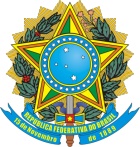 MINISTÉRIO DA EDUCAÇÃO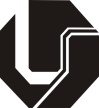 UNIVERSIDADE FEDERAL DE UBERLÂNDIAPRÓ-REITORIA DE PESQUISA E PÓS-GRADUAÇÃODiretoria de Pós-GraduaçãoREQUERIMENTO DE MATRÍCULAO(A) discente, abaixo identificado(a), vem requerer de V.Sa. sua matrícula nas disciplinas abaixo, declarando estar ciente das Normas de Matrícula.Programa de Pós-Graduação em Educação                                                 Nível:     Mestrado           Doutorado           Aluno EspecialMatrícula:	Aluno:	Endereço:	Cidade: 	 UF: 	CEP: ____________________________E-mail: ______________________________________________________  Fone: ___________________________Link de acesso ao Currículo Lattes: _______________________________________________________________COMPO ESPECÍFICO PARA ALUNOS MATRICULADOS EM OUTRO PROGRAMA DE PÓS-GRADUAÇÃO EXTERNO À UFUPrograma onde cursa pós-graduação: ____________________________________________________________Curso: (    ) Mestrado     (    ) DoutoradoCódigoTurmaNome da DisciplinaCódigoTurmaNome da DisciplinaNestes termos, pede deferimento.Uberlândia, ______ de _________________ de ______________________________________________________Assinatura do(a) Discente(PARA USO EXCLUSIVO DA COORDENAÇÃO):________________________________(PARA USO EXCLUSIVO DA SECRETARIA):Estrangeiro(a)